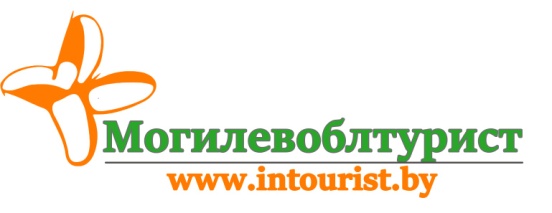 Экскурсионный тур по Беларуси с посещением объекта наследия ЮНЕСКО «Несвижский замок» + интерактивная программа в парке-музее «Сула»Стоимость тура: 95,00 бел.рублей /взрослый85,00 бел.рублей/школьники и студентыВ стоимость включено: проезд на комфортабельном автобусе, экскурсионное обслуживание по программе, все входные билеты. Дополнительно оплачивается: личные расходы, питание 06:30 Выезд из Могилева. Путевая информация с экскурсоводом. Прибытие в г.НесвижНесвиж - бывшая столица ординации князей Радзивиллов. Экскурсия повествует об истории династии Радзивиллов - одного из самых влиятельных родов Великого княжества Литовского и Речи Посполитой, оставивших глубокий след в культурном наследии белорусского народа и всей европейской цивилизации… На Рыночной площади этого живописного городка сохранилась ратуша, старинные торговые ряды, дома ремесленников; рядом — Слуцкая брама (городские ворота XVII в.). Осмотр Дворцово-паркового комплекса XVI-XVIII веков, окруженного высокими земляными валами и обширными прудами. Величественный замок-дворец представляет собой систему соединенных в единый ансамбль зданий, образующих изящный парадный двор. Осмотр впечатляющих экспозиций в дворцовом комплексе: парадные залы дворца (Охотничий, Бальный, Портретный, Каминный, Золотой и др.), жилые и хозяйственные помещения. Прогулка по живописным Паркам, примыкающим к замку. Знакомство с Фарным костелом (1593 г.): великолепные фрески храма, находящаяся в подземелье Крипта — фамильная усыпальница Радзивиллов — ставят эту святыню в число  наиболее ценных в Беларуси (за пожертвование).Переезд в Парк-музей интерактивной истории Сула, официальная охотничья резиденция Короля Речи Посполитой  Стэфана  Батория. Первый в Беларуси парк интерактивной истории. Здесь открывается новый мир, где стирается грань между материальным и духовным, восстанавливается утраченная связь с нашим прошлым...Вас ждет комплексная анимационная экскурсия «10000 лет истории Беларуси»: стоянка древнего человека, площадка славянских культур, деревня викингов, пристань варягов, водное путешествие на ладье викингов «дракаре», галерея шляхецких гербов, винные погреба, оружейная кузница, еврейский дом, шаповальня, батлейка, усадьба-музей, флигель – ледовня, шляхецкая конюшня, катание на бричке. Для детей катание на лошади игра на детской площадке.После окончания программы отправление в Могилев. Прибытие в Могилев около 22:00 В стоимость тура входят все входные билеты! 